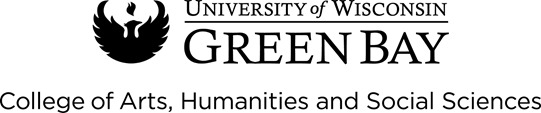 INTEGRATIVE LEADERSHIP STUDIES SCHOLARSHIPS – TO BE AWARDED FALL 2018QUALIFICATIONSCurrently enrolled and pursuing an Integrative Leadership Studies or Interdisciplinary Studies major at UW-Green Bay.Demonstrated evidence of ability, motivation, and determination to complete the BA or BAS degree. Demonstrated financial need above and beyond personal finances and all other forms of financial assistance received.Must meet qualifications that are specific to each individual scholarship listed in this application.Recipients are eligible to receive each scholarship two times while they are pursuing their degree at UW-Green Bay.The following scholarships are designed to recognize and provide financial support to non-traditional students who exhibit the potential to meet the challenges inherent in attending college as an adult and/or online learner. Each scholarship will be credited to the recipient’s tuition bill in the semester for which it was awarded. The Patricia L. Hoppe Scholarship is offered to Integrative Leadership/Interdisciplinary Studies students by the family and friends of Trish Hoppe. Trish was a vivacious and wonderful woman who was a student in the former Extended Degree Program. Cancer took Trish’s life before she could complete her degree. Before she passed away, she expressed her desire to help other adult students in the program achieve their educational and career goals.Four $700 scholarships and two $450 scholarships will be awarded to students enrolled for at least six credits in the fall 2018 semester.  The Elizabeth Eleanor Wyngaard Scholarship is in memory of Betsy Wyngaard, a talented and loving young woman who re-charted her academic course with the help of the Adult Degree Program. When heart failure ended her life suddenly at age 29, her family and friends designed the scholarships to assist adult students who are trying to achieve their life goals in the face of busy lives and financial obstacles.One $1,000 scholarship, one $600 scholarship and one $550 scholarship will be awarded to students enrolled for at least six credits in the fall 2018 semester. Applicants must be freshmen or sophomore students (maximum of 53 earned UW-Green Bay or transferred credits at the time of application).The Rick and Susie Beverstein Scholarship is offered to students pursuing an Integrative Leadership Studies or Interdisciplinary Studies major. Rick and Susie have served as community advocates for UW-Green Bay for decades. Their support is university-wide and the establishment of their annual scholarship is an additional testimony of their commitment of UW-Green Bay. One $1,000 scholarship will be awarded to a student enrolled for at least six credits in the fall 2018 semester. Applicants who are supporting a family while attending school will be given added consideration. The Connie L. Brick Memorial Scholarship is offered to students pursuing an Integrative Leadership Studies or Interdisciplinary Studies major. This scholarship was established in 2016 as a memorial tribute to Connie L. Brick, after a motorcycle accident unexpectedly took her life. Connie was a proud graduate of UW-Green Bay. Connie was extremely proud of her family and enjoyed the time she spent with her family. One $1,000 scholarship will be awarded to a student enrolled for at least six credits in the fall 2018 semester. Applicants who are supporting a family while attending school will be given added consideration.REQUIREMENTS    APPLICATION:  Complete page three and return with your essay to: ILS Scholarship Committee TH 335University of Wisconsin-Green Bay2420 Nicolet Drive, Green Bay WI 54311-7003or email attachments to: beckb@uwgb.eduLETTER OF REFERENCE:  In addition to submitting your application and essay, one letter of reference is required.  This letter should be sent to us directly by your reference to the address or email above, and should include the following information:What is the relationship between you and the applicant?What can you tell us about the applicant’s educational and life goals?What is your opinion regarding the applicant’s likelihood of academic success?Your reference should be someone who can offer an independent and objective assessment, preferably someone from your professional, community or educational life with whom you have worked or interacted.  Family members, friends and your academic advisor should be excluded.DEADLINE: To be considered, all application materials must be received by midnight on Sunday, April 1, 2018.  Recipients will be notified by May 1, 2018. INTEGRATIVE LEADERSHIP STUDIESSCHOLARSHIP APPLICATION – TO BE AWARDED FALL 2018 All applicants will be considered for each scholarship, based on eligibility.        APPLICANT INFORMATION:  Name: Email: Intended Area of Emphasis or Minor: Number of college credits completed at time of application:  	Number of credits currently enrolled for spring 2018: Number of credits planned to enroll in fall 2018:   ESSAY:  Write a brief essay (one to two pages, double-spaced) that addresses the following topics:Why are you pursuing a college degree?Indicate your long-term goals.Describe past experiences that have prepared you for a successful college career.  Briefly explain your FINANCIAL NEED:    List your current SOURCES OF FINANCIAL SUPPORT:   LETTER OF REFERENCE:  See details on page one.I attest that the information provided is true and correct to the best of my ability. I authorize the University of Wisconsin-Green Bay to forward my application, essay, unofficial transcript and any other attachments I provide to the scholarship committee. If selected as a scholarship recipient, I also consent to the release and/or exchange of my directory and application information with the scholarship donor (or their representative) as well as other University-affiliated offices.  This may also include information provided with the application (e.g. essays, resumes, etc.). Directory information, as defined by the University under the Family Education Right to Privacy Act (FERPA), may also be released to media involved with publicizing the scholarship or University scholarship opportunities.SIGNATURE ________________________________________________________ DATE __________________The final decision regarding award recipients will be made by the ILS Scholarship Committee.